LISTA DE ASPIRANTES POR SEDEFECHA DE PUBLICACION: VEINTE (20) DE ENERO DE 2022CONVOCATORIA ACUERDO CSJTOA17- 457 de 2017De conformidad con el artículo 6º del Acuerdo No.4856 de 2008, se publican los nombres de las personas que manifestaron su disponibilidad, para ocupar los cargos vacantes definitivos disponibles, publicados entre el día once (11) y el diecisiete (17) de enero de 2022 en este Distrito Judicial, que corresponde a la clasificación descendente de mayor a menor puntaje del Registro Seccional de Elegibles definitivo vigente, en orden de elegibilidad para el nombramiento respectivo.ESCRIBIENTE DE JUZGADO MUNICIPAL GRADO NOMINADO - CODIGO 262315 SEDE: AMBALEMADESPACHO:  PROMISCUO MUNICIPAL OPCIONARONSEDE: FRESNODESPACHO:   1 PROMISCUO MUNICIPAL OPCIONARONSEDE: IBAGUEDESPACHO:   2 CIVIL MUNICIPAL OPCIONARONSEDE: IBAGUEDESPACHO:   3 CIVIL MUNICIPAL OPCIONARONSEDE: IBAGUEDESPACHO:   10 PENAL MUNICIPAL OPCIONARONSEDE: LERIDADESPACHO:  2 PROMISCUO MUNICIPAL OPCIONARONSEDE: PRADODESPACHO:    PROMISCUO MUNICIPAL OPCIONARONCordialmente, RAFAEL DE JESÚS VARGAS TRUJILLOPresidentePROMISCUO MUNICIPAL DE AMBALEMAPROMISCUO MUNICIPAL DE AMBALEMAPROMISCUO MUNICIPAL DE AMBALEMAPROMISCUO MUNICIPAL DE AMBALEMAPROMISCUO MUNICIPAL DE AMBALEMAPROMISCUO MUNICIPAL DE AMBALEMAPROMISCUO MUNICIPAL DE AMBALEMAPROMISCUO MUNICIPAL DE AMBALEMAPROMISCUO MUNICIPAL DE AMBALEMAPROMISCUO MUNICIPAL DE AMBALEMAPROMISCUO MUNICIPAL DE AMBALEMAPROMISCUO MUNICIPAL DE AMBALEMANo ORDENDEPARTAMENTO CEDULA NOMBRE CODIGO DEL CARGOCARGOGRADOPUNTAJE PRUEBA DE CONOCIMIENTO ESCALA 300-600PUNTAJE PRUEBA PSICOTECNICAEXPERIENCIA ADICIONALCAPACITACIÓNTOTAL 1TOLIMA1110524470TAFUR MANFULA OSCAR JAVIER262315Escribiente de Juzgado MunicipalNominado386,97158,0022,6730,00597,642TOLIMA28822266CASTELLANOS CASTILLO DIANA CAROLINA262315Escribiente de Juzgado MunicipalNominado372,08160,0048,505,00585,583TOLIMA 38210974BONILLA AGUIRRE SANDRA PAOLA262315Escribiente de Juzgado MunicipalNominado342,29156,5055,2820,00574,074TOLIMA1110519386MOLANO GUTIERREZ JOSE NICOLAS262315Escribiente de Juzgado MunicipalNominado357,18165,5024,670,00547,355TOLIMA14012679BOHORQUEZ PERDOMO HENRY262315Escribiente de Juzgado MunicipalNominado372,08148,007,175,00532,256TOLIMA1110468652DIAZ VALENCIA MARIA CATALINA262315Escribiente de Juzgado MunicipalNominado357,18153,0018,890,00529,077TOLIMA1070619267DAZA RICARDO DANIELA ALEJANDRA262315Escribiente de Juzgado MunicipalNominado357,18150,507,390,00515,078TOLIMA1110522696GUARIN MORA CRISTIAN CAMILO262315Escribiente de Juzgado MunicipalNominado327,39144,0029,060,00500,459TOLIMA1110575618MORA HERRERA VALENTINA262315Escribiente de Juzgado MunicipalNominado327,39159,0011,670,00498,061 PROMISCUO MUNICIPAL DE FRESNO1 PROMISCUO MUNICIPAL DE FRESNO1 PROMISCUO MUNICIPAL DE FRESNO1 PROMISCUO MUNICIPAL DE FRESNO1 PROMISCUO MUNICIPAL DE FRESNO1 PROMISCUO MUNICIPAL DE FRESNO1 PROMISCUO MUNICIPAL DE FRESNO1 PROMISCUO MUNICIPAL DE FRESNO1 PROMISCUO MUNICIPAL DE FRESNO1 PROMISCUO MUNICIPAL DE FRESNO1 PROMISCUO MUNICIPAL DE FRESNO1 PROMISCUO MUNICIPAL DE FRESNO1 PROMISCUO MUNICIPAL DE FRESNONo ORDENDEPARTAMENTO CEDULA NOMBRE CODIGO DEL CARGOCARGOGRADOPUNTAJE PRUEBA DE CONOCIMIENTO ESCALA 300-600PUNTAJE PRUEBA PSICOTECNICAEXPERIENCIA ADICIONALCAPACITACIÓNTOTAL 1TOLIMA65812638RIOS GONZALEZ LUZ STELLA262315Escribiente de Juzgado MunicipalNominado386,97158,00100,0020,00664,972TOLIMA28822266CASTELLANOS CASTILLO DIANA CAROLINA262315Escribiente de Juzgado MunicipalNominado372,08160,0048,505,00585,583TOLIMA38289942GUTIERREZ OSORIO INGRID PAOLA262315Escribiente de Juzgado MunicipalNominado372,08168,502,940,00543,524TOLIMA1110573086NAVARRO MORALES JUAN MANUEL262315Escribiente de Juzgado MunicipalNominado357,18145,506,670,00509,355TOLIMA1110462146BOTERO FRANCO KATHERIN ALEXANDRA262315Escribiente de Juzgado MunicipalNominado312,50154,5017,395,00489,396TOLIMA1110568581VILLARREAL MORENO LUCY VALERIA262315Escribiente de Juzgado MunicipalNominado327,39152,001,720,00481,112 CIVIL  MUNICIPAL DE IBAGUE2 CIVIL  MUNICIPAL DE IBAGUE2 CIVIL  MUNICIPAL DE IBAGUE2 CIVIL  MUNICIPAL DE IBAGUE2 CIVIL  MUNICIPAL DE IBAGUE2 CIVIL  MUNICIPAL DE IBAGUE2 CIVIL  MUNICIPAL DE IBAGUE2 CIVIL  MUNICIPAL DE IBAGUE2 CIVIL  MUNICIPAL DE IBAGUE2 CIVIL  MUNICIPAL DE IBAGUE2 CIVIL  MUNICIPAL DE IBAGUE2 CIVIL  MUNICIPAL DE IBAGUE2 CIVIL  MUNICIPAL DE IBAGUENo ORDENDEPARTAMENTO CEDULA NOMBRE CODIGO DEL CARGOCARGOGRADOPUNTAJE PRUEBA DE CONOCIMIENTO ESCALA 300-600PUNTAJE PRUEBA PSICOTECNICAEXPERIENCIA ADICIONALCAPACITACIÓNTOTAL 1TOLIMA1110460214RAMIREZ LOZANO INGRID MARITZA262315Escribiente de Juzgado MunicipalNominado535,92140,5096,8920,00793,312TOLIMA1110540347ZABALA CALDERON ALEJANDRA262315Escribiente de Juzgado MunicipalNominado506,13158,006,720,00670,853TOLIMA1110479575ORTEGATE LOPEZ KATHERINE262315Escribiente de Juzgado MunicipalNominado416,76153,50100,000,00670,264TOLIMA1110455409CRUZ CUBILLOS LEIDY CAROLINA262315Escribiente de Juzgado MunicipalNominado431,66159,0050,0020,00660,665TOLIMA28540982LOZANO BONILLA LELIA ALEXANDRA262315Escribiente de Juzgado MunicipalNominado372,08159,00100,005,00636,086TOLIMA1110563978SALGADO LEAL DANIELA262315Escribiente de Juzgado MunicipalNominado491,24143,500,890,00635,637TOLIMA65707996MONTENEGRO ARCE LORENA CAROLINA262315Escribiente de Juzgado MunicipalNominado327,39158,00100,0030,00615,398TOLIMA1110529965VILLARREAL MORENO RAFAEL ANDRES262315Escribiente de Juzgado MunicipalNominado416,76158,0016,610,00591,379TOLIMA14012679BOHORQUEZ PERDOMO HENRY262315Escribiente de Juzgado MunicipalNominado372,08148,007,175,00532,253 CIVI+A195:L207L MUNICIPAL DE IBAGUE3 CIVI+A195:L207L MUNICIPAL DE IBAGUE3 CIVI+A195:L207L MUNICIPAL DE IBAGUE3 CIVI+A195:L207L MUNICIPAL DE IBAGUE3 CIVI+A195:L207L MUNICIPAL DE IBAGUE3 CIVI+A195:L207L MUNICIPAL DE IBAGUE3 CIVI+A195:L207L MUNICIPAL DE IBAGUE3 CIVI+A195:L207L MUNICIPAL DE IBAGUE3 CIVI+A195:L207L MUNICIPAL DE IBAGUE3 CIVI+A195:L207L MUNICIPAL DE IBAGUE3 CIVI+A195:L207L MUNICIPAL DE IBAGUE3 CIVI+A195:L207L MUNICIPAL DE IBAGUENo ORDENDEPARTAMENTO CEDULA NOMBRE CODIGO DEL CARGOCARGOGRADOPUNTAJE PRUEBA DE CONOCIMIENTO ESCALA 300-600PUNTAJE PRUEBA PSICOTECNICAEXPERIENCIA ADICIONALCAPACITACIÓNTOTAL 1TOLIMA1110460214RAMIREZ LOZANO INGRID MARITZA262315Escribiente de Juzgado MunicipalNominado535,92140,5096,8920,00793,312TOLIMA1110540347ZABALA CALDERON ALEJANDRA262315Escribiente de Juzgado MunicipalNominado506,13158,006,720,00670,853TOLIMA1110479575ORTEGATE LOPEZ KATHERINE262315Escribiente de Juzgado MunicipalNominado416,76153,50100,000,00670,264TOLIMA1110455409CRUZ CUBILLOS LEIDY CAROLINA262315Escribiente de Juzgado MunicipalNominado431,66159,0050,0020,00660,665TOLIMA65763495LOPEZ GONZALEZ SANDRA PATRICIA262315Escribiente de Juzgado MunicipalNominado327,39154,50100,0060,00641,896TOLIMA28540982LOZANO BONILLA LELIA ALEXANDRA262315Escribiente de Juzgado MunicipalNominado372,08159,00100,005,00636,087TOLIMA1110563978SALGADO LEAL DANIELA262315Escribiente de Juzgado MunicipalNominado491,24143,500,890,00635,638TOLIMA1110529965VILLARREAL MORENO RAFAEL ANDRES262315Escribiente de Juzgado MunicipalNominado416,76158,0016,610,00591,379TOLIMA14012679BOHORQUEZ PERDOMO HENRY262315Escribiente de Juzgado MunicipalNominado372,08148,007,175,00532,2510TOLIMA 1140829984HERNANDEZ RAMIREZ LUDWING262315Escribiente de Juzgado MunicipalNominado327,39170,0011,835,00514,2211TOLIMA 1110453807ARANA FRANCO MABEL CRISTINA262315Escribiente de Juzgado MunicipalNominado312,5078,5077,060,00468,0610 PENAL MUNICIPAL DE IBAGUE10 PENAL MUNICIPAL DE IBAGUE10 PENAL MUNICIPAL DE IBAGUE10 PENAL MUNICIPAL DE IBAGUE10 PENAL MUNICIPAL DE IBAGUE10 PENAL MUNICIPAL DE IBAGUE10 PENAL MUNICIPAL DE IBAGUE10 PENAL MUNICIPAL DE IBAGUE10 PENAL MUNICIPAL DE IBAGUE10 PENAL MUNICIPAL DE IBAGUE10 PENAL MUNICIPAL DE IBAGUE10 PENAL MUNICIPAL DE IBAGUE10 PENAL MUNICIPAL DE IBAGUENo ORDENDEPARTAMENTO CEDULA NOMBRE CODIGO DEL CARGOCARGOGRADOPUNTAJE PRUEBA DE CONOCIMIENTO ESCALA 300-600PUNTAJE PRUEBA PSICOTECNICAEXPERIENCIA ADICIONALCAPACITACIÓNTOTAL 1TOLIMA1110553752BONILLA LIBERATO MARIA CAMILA262315Escribiente de Juzgado MunicipalNominado431,66157,5054,2810,00653,442TOLIMA65763495LOPEZ GONZALEZ SANDRA PATRICIA262315Escribiente de Juzgado MunicipalNominado327,39154,50100,0060,00641,893TOLIMA1110496470ARCINIEGAS ARCINIEGAS MARIA MARGARITA262315Escribiente de Juzgado MunicipalNominado312,50153,5085,6125,00576,614TOLIMA1110581676PUENTES DEVIA LAURA YESENIA262315Escribiente de Juzgado MunicipalNominado342,29160,5014,785,00522,572 PROMISCUO MUNICIPAL DE LERIDA2 PROMISCUO MUNICIPAL DE LERIDA2 PROMISCUO MUNICIPAL DE LERIDA2 PROMISCUO MUNICIPAL DE LERIDA2 PROMISCUO MUNICIPAL DE LERIDA2 PROMISCUO MUNICIPAL DE LERIDA2 PROMISCUO MUNICIPAL DE LERIDA2 PROMISCUO MUNICIPAL DE LERIDA2 PROMISCUO MUNICIPAL DE LERIDA2 PROMISCUO MUNICIPAL DE LERIDA2 PROMISCUO MUNICIPAL DE LERIDA2 PROMISCUO MUNICIPAL DE LERIDANo ORDENDEPARTAMENTO CEDULA NOMBRE CODIGO DEL CARGOCARGOGRADOPUNTAJE PRUEBA DE CONOCIMIENTO ESCALA 300-600PUNTAJE PRUEBA PSICOTECNICAEXPERIENCIA ADICIONALCAPACITACIÓNTOTAL 1TOLIMA93399153VALDERRAMA RIVERA JOSE FERNANDO262315Escribiente de Juzgado MunicipalNominado357,18143,50100,0050,00650,682TOLIMA65707996MONTENEGRO ARCE LORENA CAROLINA262315Escribiente de Juzgado MunicipalNominado327,39158,00100,0030,00615,393TOLIMA1110524470TAFUR MANFULA OSCAR JAVIER262315Escribiente de Juzgado MunicipalNominado386,97158,0022,6730,00597,644TOLIMA1110569502BARRETO LINARES HEIDY DANIELA262315Escribiente de Juzgado MunicipalNominado372,08160,0053,500,00585,585TOLIMA 38210974BONILLA AGUIRRE SANDRA PAOLA262315Escribiente de Juzgado MunicipalNominado342,29156,5055,2820,00574,076TOLIMA38289942GUTIERREZ OSORIO INGRID PAOLA262315Escribiente de Juzgado MunicipalNominado372,08168,502,940,00543,527TOLIMA1110468652DIAZ VALENCIA MARIA CATALINA262315Escribiente de Juzgado MunicipalNominado357,18153,0018,890,00529,078TOLIMA 1140829984HERNANDEZ RAMIREZ LUDWING262315Escribiente de Juzgado MunicipalNominado327,39170,0011,835,00514,229TOLIMA 1110573086NAVARRO MORALES JUAN MANUEL262315Escribiente de Juzgado MunicipalNominado357,18145,506,670,00509,3510TOLIMA 1110522696GUARIN MORA CRISTIAN CAMILO262315Escribiente de Juzgado MunicipalNominado327,39144,0029,060,00500,4511TOLIMA 1110575618MORA HERRERA VALENTINA262315Escribiente de Juzgado MunicipalNominado327,39159,0011,670,00498,0612TOLIMA1110462146BOTERO FRANCO KATHERIN ALEXANDRA262315Escribiente de Juzgado MunicipalNominado312,50154,5017,395,00489,3913TOLIMA1110568581VILLARREAL MORENO LUCY VALERIA262315Escribiente de Juzgado MunicipalNominado327,39152,001,720,00481,11PROMISCUO MUNICIPAL DE  PRADOPROMISCUO MUNICIPAL DE  PRADOPROMISCUO MUNICIPAL DE  PRADOPROMISCUO MUNICIPAL DE  PRADOPROMISCUO MUNICIPAL DE  PRADOPROMISCUO MUNICIPAL DE  PRADOPROMISCUO MUNICIPAL DE  PRADOPROMISCUO MUNICIPAL DE  PRADOPROMISCUO MUNICIPAL DE  PRADOPROMISCUO MUNICIPAL DE  PRADOPROMISCUO MUNICIPAL DE  PRADOPROMISCUO MUNICIPAL DE  PRADONo ORDENDEPARTAMENTO CEDULA NOMBRE CODIGO DEL CARGOCARGOGRADOPUNTAJE PRUEBA DE CONOCIMIENTO ESCALA 300-600PUNTAJE PRUEBA PSICOTECNICAEXPERIENCIA ADICIONALCAPACITACIÓNTOTAL 1TOLIMA93205899GUARNIZO MORALES DAIRO262315Escribiente de Juzgado MunicipalNominado401,87160,00100,000,00661,872TOLIMA1110569502BARRETO LINARES HEIDY DANIELA262315Escribiente de Juzgado MunicipalNominado372,08160,0053,500,00585,583TOLIMA1110519386MOLANO GUTIERREZ JOSE NICOLAS262315Escribiente de Juzgado MunicipalNominado357,18165,5024,670,00547,354TOLIMA1110581676PUENTES DEVIA LAURA YESENIA262315Escribiente de Juzgado MunicipalNominado342,29160,5014,785,00522,575TOLIMA1070619267DAZA RICARDO DANIELA ALEJANDRA262315Escribiente de Juzgado MunicipalNominado357,18150,507,390,00515,07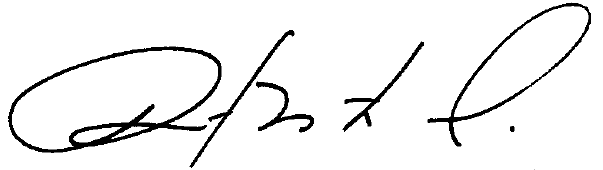 